Kedves nyelvvizsga előtt álló!Mellékelek két újabb, íráskészséget mérő ECL feladatot.60 perc áll rendelkezésre a két feladat megírásához.Mindkét feladat esetén kb. 150 szavas írást várnak el tőled.Inkább több legyen, mint kevesebb. Ha a szöveg hosszabbra sikerül, nem jár érte pontlevonás. Szótár használható a 60 perc alatt.Próbáld ki magad, hány pontos levelet tudsz írni.Gépeld be a feladatokat, és küldd el a következő címre: molnar.katalin.zalaegerszeg@gmail.comA kijavított és lepontozott feladatokat természetesen visszaküldöm.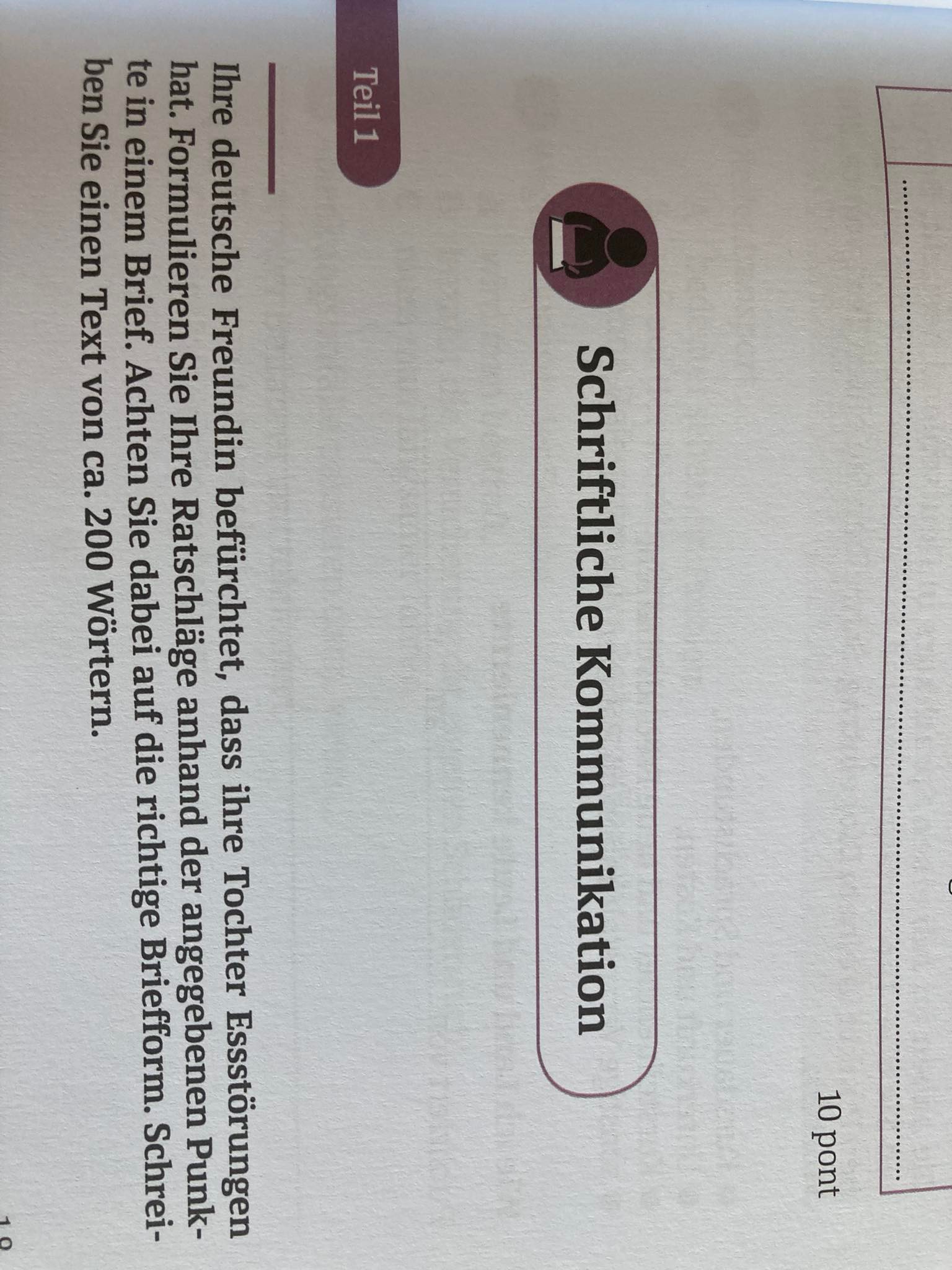 Az első feladat esetében tehát egy baráti levelet kell írni.Tanácsokat kell megfogalmaznod a megadott pontok alapján.A téma: Evési zavarok 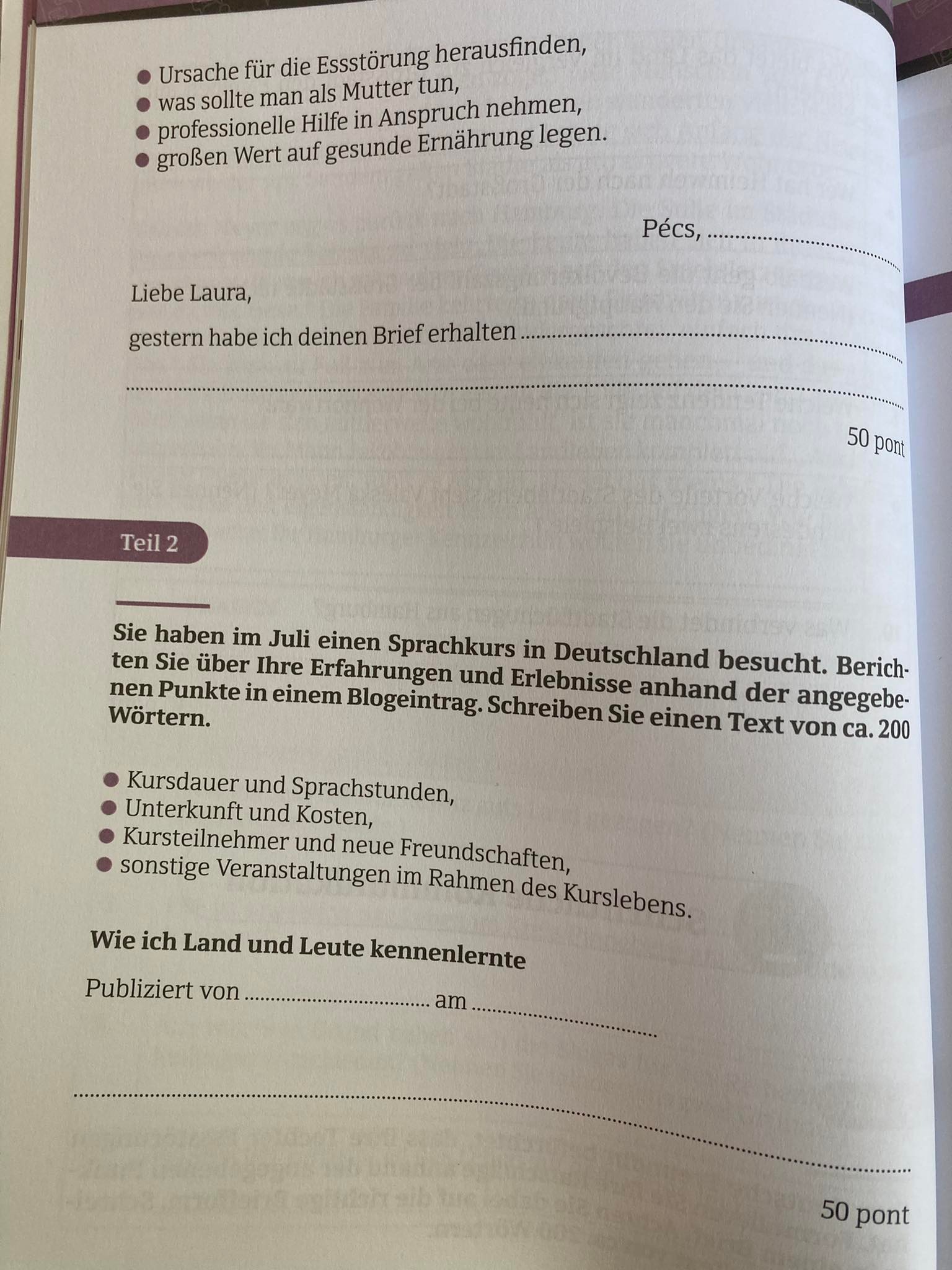 Az alpontok:meg kell találni a probléma okát,mit tud tenni a barátnőd,szakmai segítségre van szükség,az egészséges táplálkozásra oda kell figyelni. Érdemes átnézni:A tanácsadáshoz kötődő nyelvtani részt: sollen---- sollte illetve a feltételes mód használatátA feladat: blogbejegyzésA téma: személyes beszámoló egy nyelvtanfolyamról, amit a nyáron Németországban végeztél.Alpontok: 	Adatok a nyelvtanfolyamról		Adatok a szállásról és költségekről		Adatok a résztvevőkről, 	személyes hangvétel:	új barátok		A tanfolyamhoz kapcsolódó programokHOGY ISMERTEM MEG AZ ORSZÁGOT ÉS AZ EMBEREKET- a cím adott, és jelzi a megfelelő múlt idő használatát.